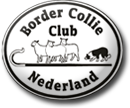 Op 5 en 6 juni organiseert Erik Groot in Spanbroek promotiewedstrijden onder auspiciën van de BCCN .De jury is in handen van David Maree.U kunt zich opgeven door een mail te sturen naar cows@bccn.nl.Graag onder vermelding van:uw naamde naam van uw hond(en) indien u lid bent van de BCCN uw lidmaatschapsnummerBELANGRIJK:Heb je het inschrijfgeld voldaan voor de afgelaste trial in Maasdam dan wordt die betaling doorgeschoven naar deze wedstrijd! De kosten voor deze wedstrijd bedraagt voor leden van de BCCN € 17,50 per combinatie.Niet leden betalen een prijs van € 25,00 per combinatie.De uiterste inschrijf- en betaaldatum is 21 mei 2021.Betalingen via bankrekening NL18 INGB 0005151657 t.n.v. BCCN te Aerdenhout o.v.v. lidmaatschapsnummer, naam handler, naam hond, datum, plaats van de trial en de klasse waarvoor u betaald.Let op: niet tijdig inschrijven en/of betalen is helaas niet meedoen.